        Form to be sent to:Deadline:      10 / 06 / 2018If the team delegation is scheduled on more than one flight, please complete one (1) form for each flight.For earlier arrival or later departure, please contact the OC.Place and date				SignatureRhythmic  International Tournament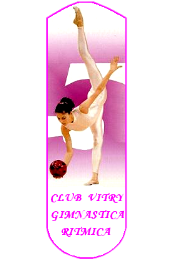 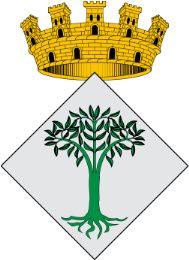 IX VITRY CUP + Junior  2018Lloret de Mar  (Girona, SPAIN)27 – 30  June  2018Local  Organising  CommitteeLOCIX  VITRY CUP + Junior   2018AddressPl. Melcior Montero y Vert, 2, 2, 2 – 17310, Lloret de Mar, Girona, SpainPhone0034 – 872 503 492E-mailvitry@mail.ru, vitryclub@gmail.comWebhttp://vitrycup.com, Facebook Vitry Cup Junior  Travel formCountryContact  PersonFederationPhoneClubE-mailArrival informationArrival informationArrival informationArrival informationArrival informationArrival informationArrival informationDateArrival time    By airplaneAirportFlight #From    By trainTrain stationTrain #From    By busBus stationBus #From    By carDeparture informationDeparture informationDeparture informationDeparture informationDeparture informationDeparture informationDeparture informationDateDeparture time    By airplaneAirportFlight #From    By trainTrain stationTrain #From    By busBus stationBus #From    By car